Домашнее задание по сольфеджио для 3 классаДля групп А и В (занятия по четвергам)Подготовиться к контрольной работе, она состоится 16 мая.Контрольная будет состоять из двух частей: небольшая письменная работа и пение с листаДля подготовки к первой части нужно вспомнить:Определения: что такое интервал, трезвучие, аккорд, фраза, предложение, период.Интервалы: какие относятся к консонансам, какие к диссонансам, что такое гармонический и мелодический интервалы, вспомнить строение каждого интервала, а также пары взаимообращаемых интервалов.Трезвучие и его обращения в тональности: вспомнить, как делать обращение, и как называются обращения трезвучия.Обращения трезвучия вне тональности (от звука): Б53, м53, Б6, м6, Б64, м64. Для подготовки к пению с листа ниже я прикрепляю несколько мелодий, которые вам нужно спеть дома самостоятельно. Не забывайте алгоритм действий:Смотрим на мелодию, определяем тональность и размер;Делим мелодию на фразы и предложения (проставьте цезуры);Ищем повторы между фразами или предложениями, выделяем их в нотах;Сыграйте себе настройку в тональности: спойте гамму вверх и вниз, трезвучие, опевания;Посмотрите, есть ли в мелодии скачки. Если есть, то пропойте их ОТДЕЛЬНО заранее, подыгрывая себе на инструменте.Всю мелодию играть нельзя!3 – 5 минут посмотрите на мелодию, пропойте её внутренним слухом про себя, разберите ритм, который кажется вам непонятным.Спойте мелодию от начала до конца, а затем спойте ещё раз, но уже подыгрывая полностью на инструменте.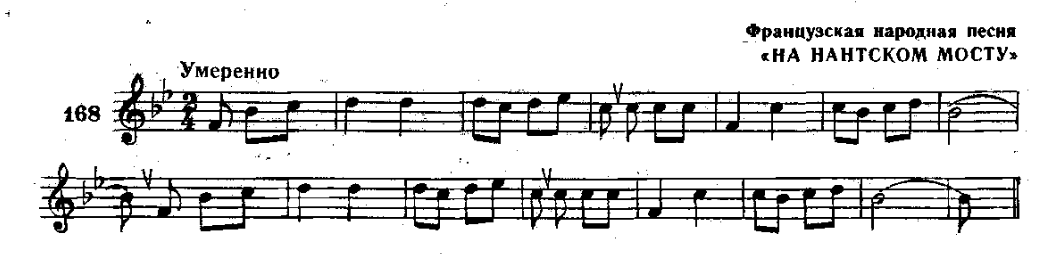 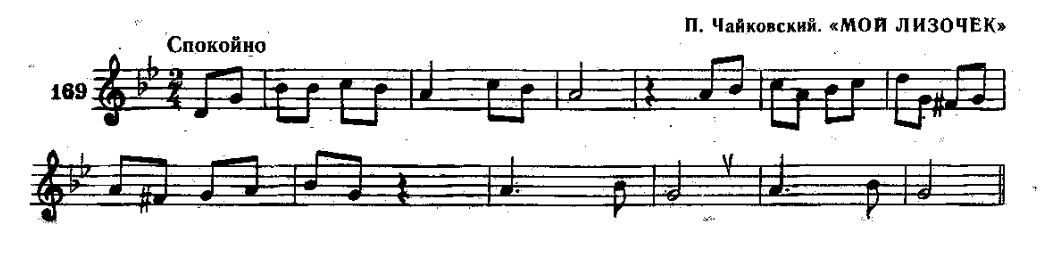 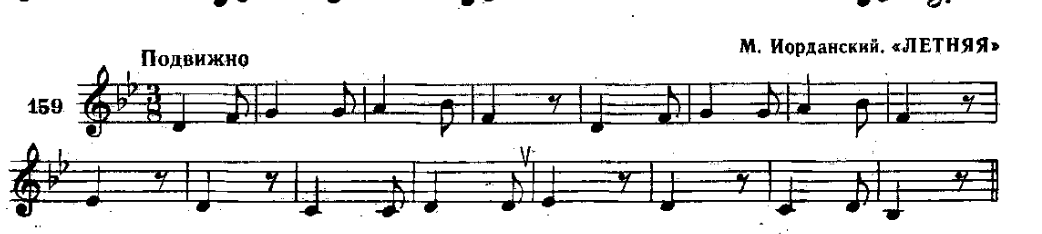 Уважаемые родители, по любым возникшим вопросам пишите мне на почту: msmolina.solf.ritm@mail.ru 